Cuadro Comparativo de Estudios de Cohorte, Casos y Controles y DicotómicosEstudioEstudio al que PerteneceFórmulasCriterios de ValidézSesgosNivel de EvidenciaCohorteAnalítico Observacional Prospectivos o IncidenciaIE= a/ (a+b) IO= c/ (c+d) RR=  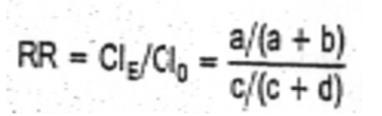 RA= IE –IO
%RA = RA/IE *10SistemáticoSusceptibilidadSobrevivencia Informacion Migracion  IIBCasos y ControlesAnalítico Observacional RetrospectivosMismas fórmulas, más aparte:RM= (a*d) / ( b*c)SistemáticoSusceptibilidadSobrevivencia Informacion Migracion  IIIDicotómicosExperimental, MetanalisisSensibilidad= a/a+c Especificidad=d/d+ b Valor predictivo positivo=a/a+b Valor predictivo negativo=d/d+c Exactitud=a+d/a+b +c+d Prevalencia=a+c/a +b+c+d RVP= (sen)/(1- esp) RVN= (1- sen)/(esp) ODDPPEP=(prob)/( 1- prob) PROB=vpp ODDPPEP=(ODDP PEPX RVP) ODDPPEP= (ODDPPEP)/(1+OD DPPEP)AleatorioIA